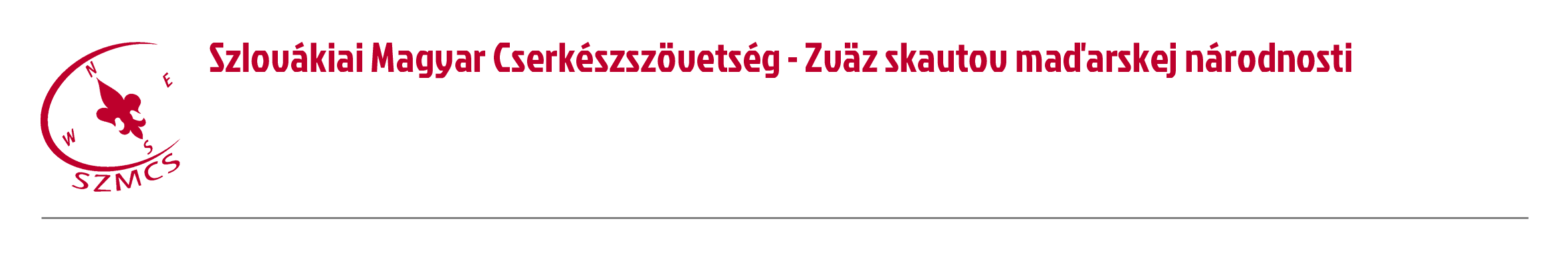 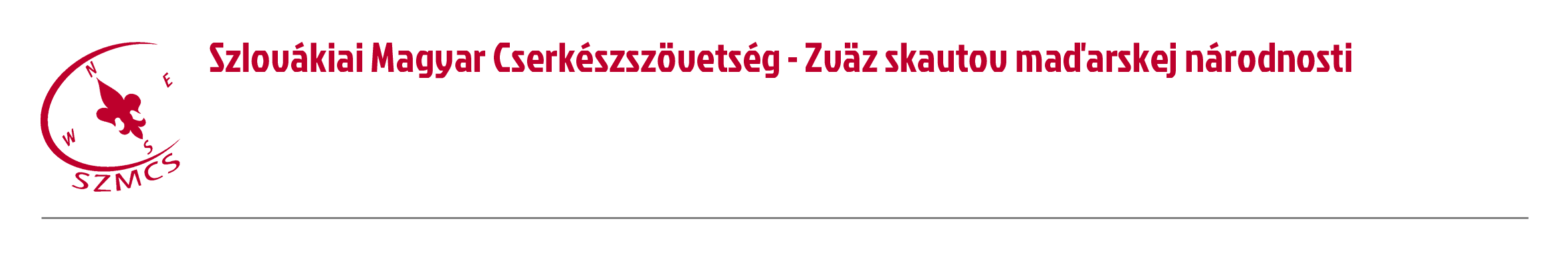 Hungarian Scouts Association in Slovakia	Számlaszám: IBAN: SK96 0200 0000 0000 05430122 Nám. sv. Štefana 296/6., SK-929 01 Dunajská Streda – Dunaszerdahely	  BIC/SWIFT: SUBASKBX (VÚB, a.s.) Tel.: +421(0)31/5527121, +421(0)918 512 292	IČO: 17641896   DIČ: 2021092964E-mail: szmcs@szmcs.sk   Web: www.szmcs.sk	Bejegyzési szám: VVS/1-909/90-74  (MV SR) A Szlovákiai Magyar Cserkészszövetség XXII. Közgyűlésének jelölőlapja – beleegyezési mellékletTisztség megnevezése: ____________________________________________________________________.A jelölt neve és tisztsége (cst, st):____________________________________________________________éscsapata (szám, név, településnév): ___________________________________________________________Tudomásul veszem és beleegyezem a jelölésembe, és megválasztásom esetén vállalom a tisztségből kifolyó kötelességeket. 	___________________________	A jelölt aláírásaDátum: _______________________